Record Note: “Meeting of Office Bearers and Executive Members of Bankers Club Faisalabad”Annexure AList of Attendees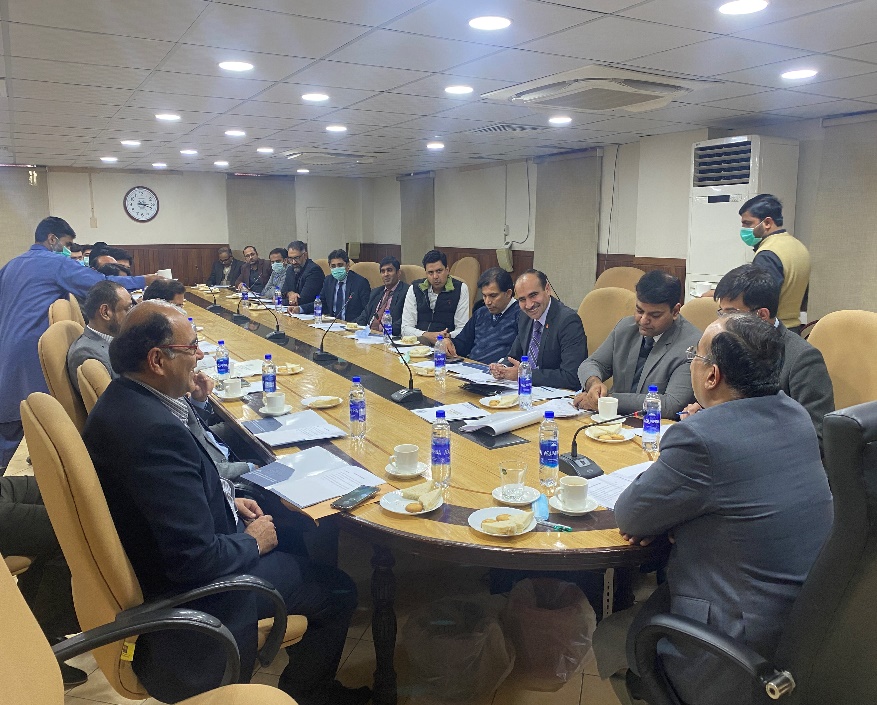 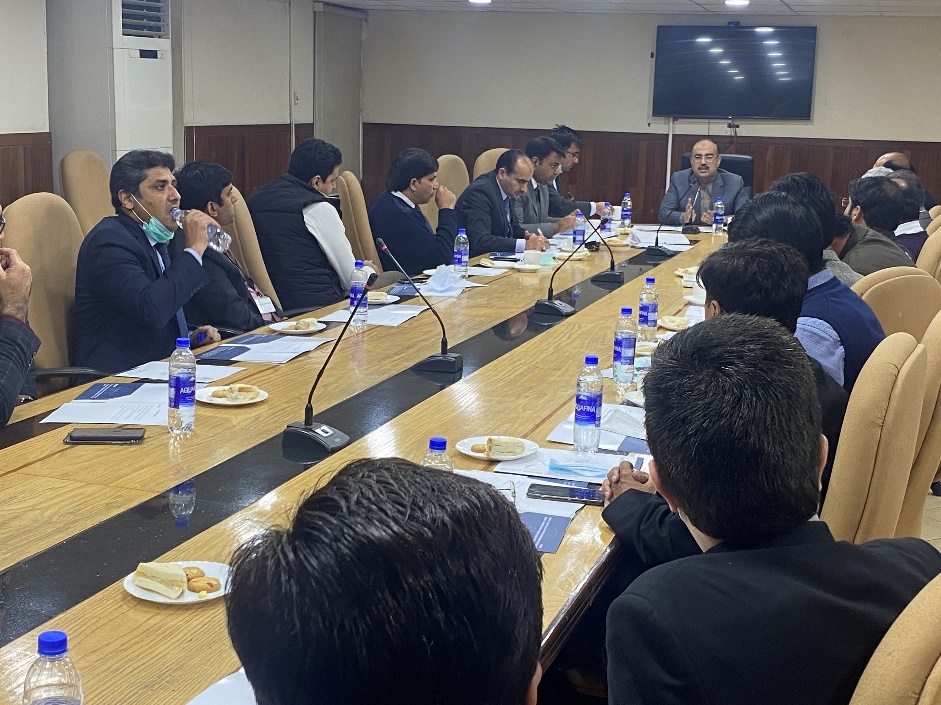 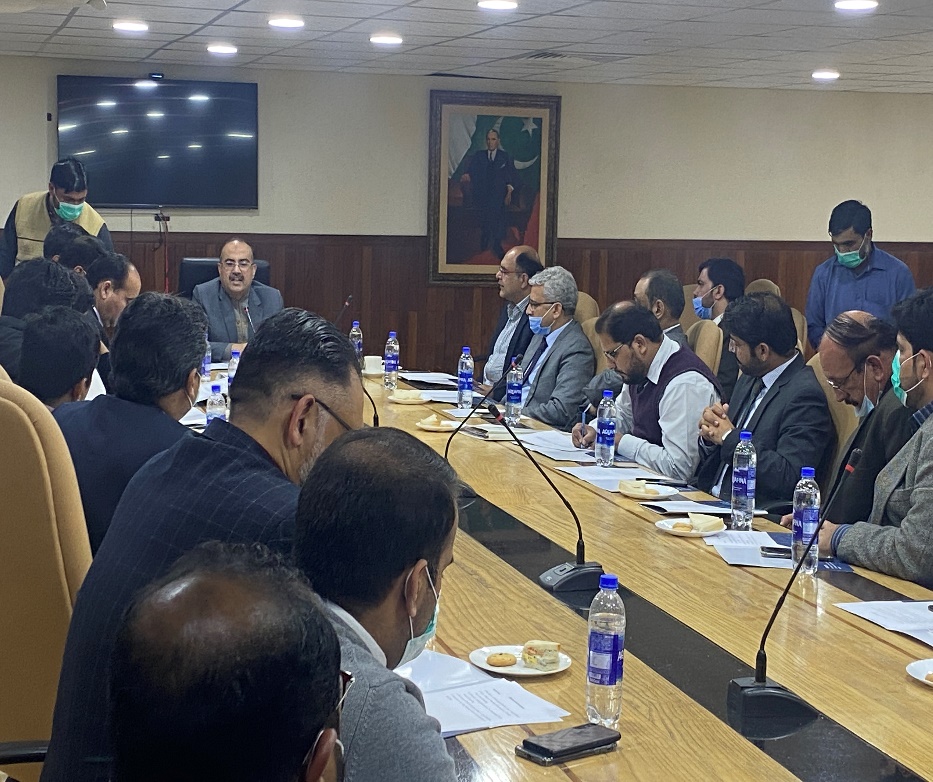 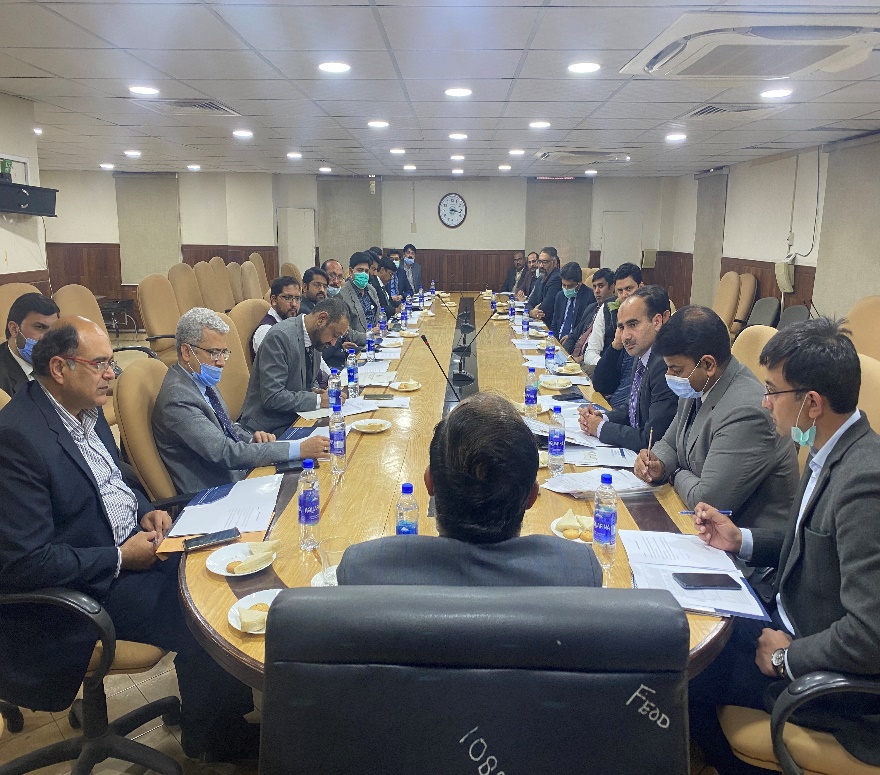 Name of BSC Office:FaisalabadEvent Category:MeetingProgram Title:Meeting of Office Bearers Bankers Club Faisalabad Main Responsibility SBPBSC  FaisalabadEvent Date: 13-Jan-2022Event Time: 03:00 PM to 04:00 PMEvent Location (Venue & City): 2nd Floor SBPBSC FaisalabadPresentations made by:N/ATotal no. of participants: 28Summary of DiscussionSummary of DiscussionA meeting of office bearers and executive members of “The Bankers Club Faisalabad” was convened on January 13, 2022 to discuss the core committee amendments and fee submission status of Banks. Meeting was convened on 2nd floor at this office i.e. SBP BSC Faisalabad. Mr. Sarfraz Ahmed Nadeem - Chief Manager SBP-BSC Faisalabad - chaired the meeting.While welcoming the participants, Mr. Sarfraz Ahmed Nadeem –Chief Manager SBP-BSC Faisalabad shared the objectives of the meeting with the participants. Following were major discussion points of the meeting:Formation of Core Committee:A core committee comprising of office bearers of a Bankers Club Faisalabad were constituted in previous meeting. It was decided with the mutual consent of executive members that already elected office bearers will continue their duties with Bankers Club Faisalabad. Following are the members of said committee:Coordinator General Secretary Finance SecretaryMedia SecretaryAnnual Dinner:Core committee and members decided that the Annual dinner for bankers shall be arranged in March-2022. However, arrangements will be finalized in next meeting of Events Committee.Meet and Greet of office bearers and executive members of Bankers Club Faisalabad:It was decided in Core Committee meeting that, the Bankers Club Faisalabad shall arrange a networking / liasoning meeting followed by High Tea for Regional Heads of Banks at least once in each quarter. The next meeting will be arranged in the second week of Feb-2022.Collection of Annual Subscription Fee & Membership Fee:It was decided by the members of the Bankers Club Faisalabad that banks will submit Annual Subscription Fee of Rs. 10,000/annum (pending fee of previous year and current year) till 10-Feb-2022. Data of banks with pending fees was shared with the members. Moreover, Finance Secretary will coordinate with all banks to ensure submission of fee on or before agreed date.Membership Form for BCF Members:Membership Form will be provided to apply for membership of Bankers Club Faisalabad.Tape Ball Cricket Tournament :Tape Ball cricket tournament of bankers will be arranged in last week of February-2022. However, arrangements will be finalized in next meeting of Events Committee.The meeting ended with a vote of thanks to the chair.A meeting of office bearers and executive members of “The Bankers Club Faisalabad” was convened on January 13, 2022 to discuss the core committee amendments and fee submission status of Banks. Meeting was convened on 2nd floor at this office i.e. SBP BSC Faisalabad. Mr. Sarfraz Ahmed Nadeem - Chief Manager SBP-BSC Faisalabad - chaired the meeting.While welcoming the participants, Mr. Sarfraz Ahmed Nadeem –Chief Manager SBP-BSC Faisalabad shared the objectives of the meeting with the participants. Following were major discussion points of the meeting:Formation of Core Committee:A core committee comprising of office bearers of a Bankers Club Faisalabad were constituted in previous meeting. It was decided with the mutual consent of executive members that already elected office bearers will continue their duties with Bankers Club Faisalabad. Following are the members of said committee:Coordinator General Secretary Finance SecretaryMedia SecretaryAnnual Dinner:Core committee and members decided that the Annual dinner for bankers shall be arranged in March-2022. However, arrangements will be finalized in next meeting of Events Committee.Meet and Greet of office bearers and executive members of Bankers Club Faisalabad:It was decided in Core Committee meeting that, the Bankers Club Faisalabad shall arrange a networking / liasoning meeting followed by High Tea for Regional Heads of Banks at least once in each quarter. The next meeting will be arranged in the second week of Feb-2022.Collection of Annual Subscription Fee & Membership Fee:It was decided by the members of the Bankers Club Faisalabad that banks will submit Annual Subscription Fee of Rs. 10,000/annum (pending fee of previous year and current year) till 10-Feb-2022. Data of banks with pending fees was shared with the members. Moreover, Finance Secretary will coordinate with all banks to ensure submission of fee on or before agreed date.Membership Form for BCF Members:Membership Form will be provided to apply for membership of Bankers Club Faisalabad.Tape Ball Cricket Tournament :Tape Ball cricket tournament of bankers will be arranged in last week of February-2022. However, arrangements will be finalized in next meeting of Events Committee.The meeting ended with a vote of thanks to the chair.Suggestions:Nil Suggestions:Nil Action Plans/Agreement Points: [What, Why, Impacts, Task, Assigned to, Timeline]Action Plans/Agreement Points: [What, Why, Impacts, Task, Assigned to, Timeline]NilNilSuggestions/ Queries/Issues or any other discussion points other than the agenda of program:NilSuggestions/ Queries/Issues or any other discussion points other than the agenda of program:NilSuggestions:Nil Suggestions:Nil Deferred Items [Describe any items that may have been deferred for a later discussion]Deferred Items [Describe any items that may have been deferred for a later discussion]NilNilNameDesignationBankSarfraz Ahmed NadeemChief Manager SBP-BSC FaisalabadTahir AbbasAsst. Chief ManagerSBP-BSC FaisalabadAbid MasoodCoordinator BCFSBP-BSC FaisalabadMr. Muhammad Tanveer Akhtar AwanGeneral SecretaryNBPMr. Muhammad Ihtsham AnwarFinance Secretary / TreasurerBOPMr. Qamar NaqviMedia SecretaryBank AlhabibMr. Umer FarooqAuditorAskari BankSajjad ChaudharyArea ManagerAskari BankWasim IrfanZonal HeadBanl AlhabibShahzad SaeedOperation HeadHBLMehmood BukhariArea ManagerApna BankAftab Ahmed GorayacoordinatorSoneri BankFahad ZahoorBranch ManagerU BankHassan AliBranch ManagerKMBLInam MasoodDGMJs BankAbkar SaleemRegional HeadABLFaisal KamalRegional HeadABLImran NoorTeam LeaderBAFM NadeemBranch ManagerFinca BankRana Aftab AhmadArea ManagerFMFBTayyab HassanBranch ManagerSCBAhmad Mujtaba HashmiChief MangerBOKShahbaz AhmadArea ManagerBAFFarid Ahmad KhanRSMMeezan BankMuhammad AhmadChief ManagerDubai Islamic BankRizwan AliBranch MangerZTBLShahid AminArea HeadAlbaraka BankZulfiqar BhattiSRMMCB